Table e-1. Comparison of the demographic, clinical and MRI-derived measures between the study cohort and the replication cohort.P-values derived from t-testP-value derived from Pearson’s chi-square testP-values derived from Mann-Whitney testEDSS = Expanded Disability Status Scale; MRI = magnetic resonance imaging; WM = white matter; GM = grey matter.Table e-2. Anatomical locations of different cortical atrophy rates within the bihemispheric, left-lateralized and cerebellar lesion pattern.RH = right hemisphere; LH = left hemisphere; bankssts = banks of superior temporal sulcus.For each cluster p-values (p-max), surface area (mm2) and Talairach (Tal X, Y, Z) coordinates are presented.Table e-3. ROC analysis: Specificity, sensitivity and accuracy of the WM lesion pattern and cortical atrophy pattern separately, and after integrating them as co-varying patterns.ROC = receiver operating characteristic; WM = white matter; AUC = area under the curveTable e-4. SVM analyses: Prediction of disability by the identified co-varying patterns of WM lesions and regional cortical atrophy.AUC = area under the curve; SVM = support vector machineFigure e-1. Two significant co-varying patterns of cortical atrophy and white matter lesion volume in the replication cohort. (A) “Cerebellar” lesion pattern and (B) “left-lateralized” lesion pattern.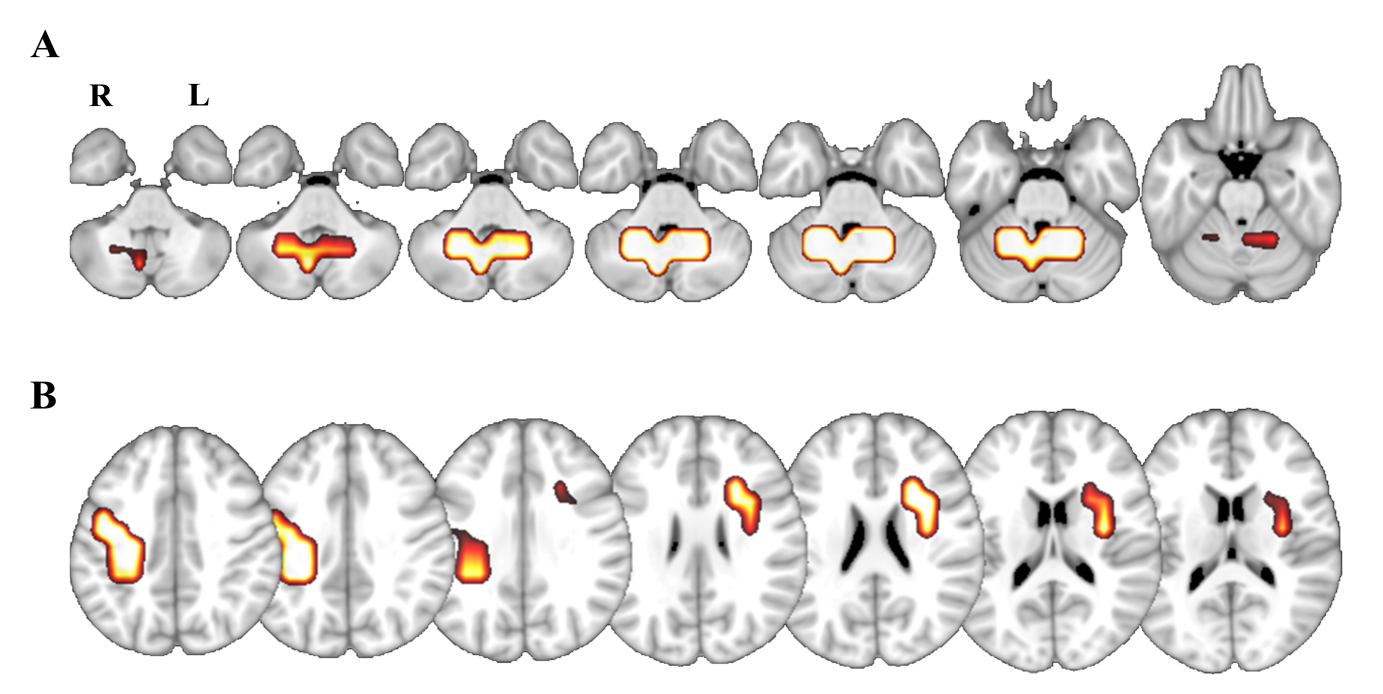 Figure e-2. Regional cortical atrophy distribution for each pattern (A) “cerebellar”, (B) “bihemispheric” and (C) “left-lateralized”. Results show lateral and medial views of the right (RH) and left hemispheres (LH). Significance level after false discovery rate correction (p < 0.05). The color bar represents the statistical significance. 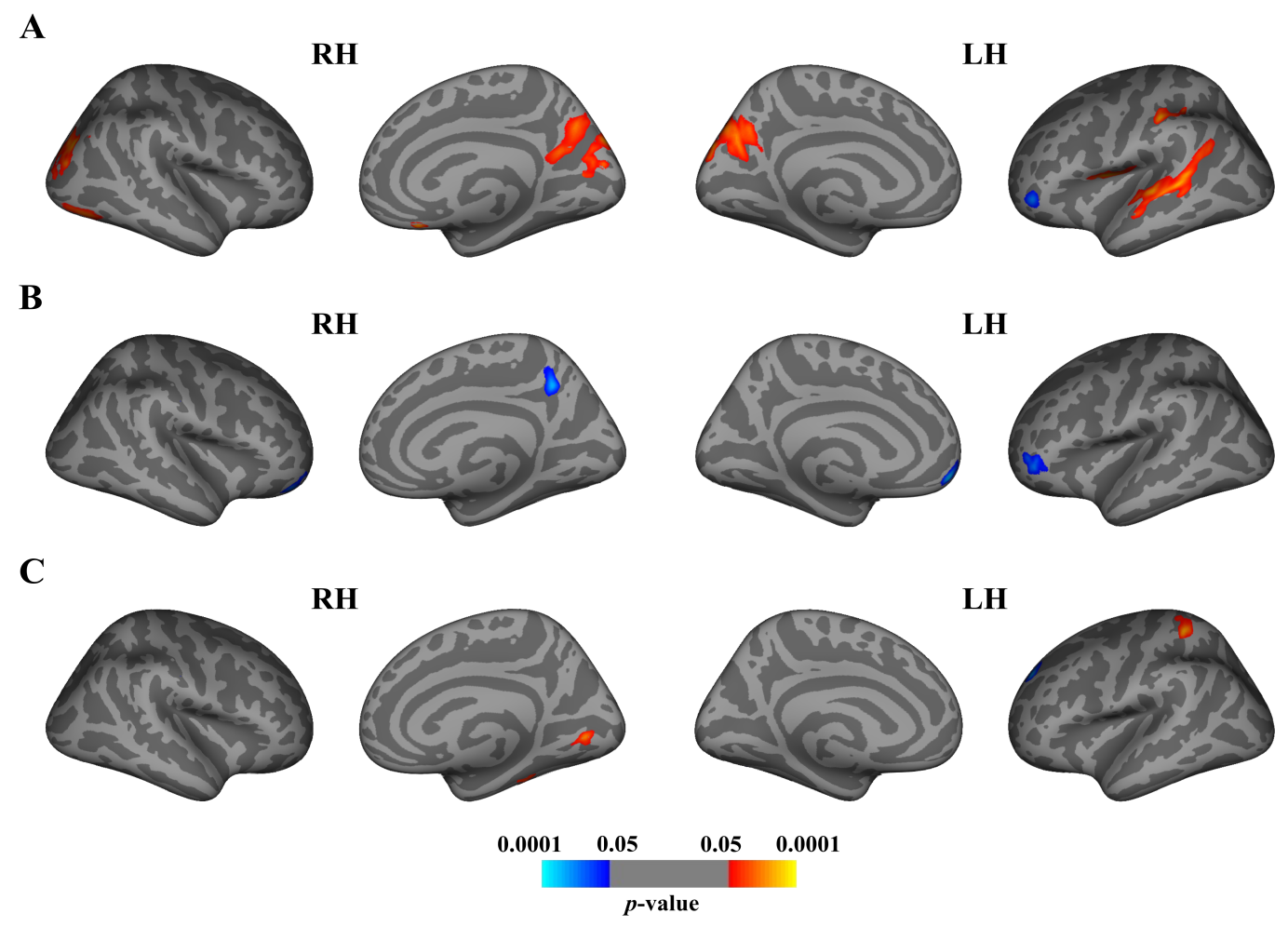 Figure e-3. Receiver operating characteristic (ROC) analysis showing the accuracy of lesion patterns in predicting disability progression in the replication cohort. The shaded areas represent 95% confidence intervals. In the legend, the area under the ROC curve (AUC) and the 95% confidence intervals are presented. The “cerebellar” pattern shows the best accuracy in predicting disability progression over time in comparison to the left-lateralized pattern (* p < 0.05).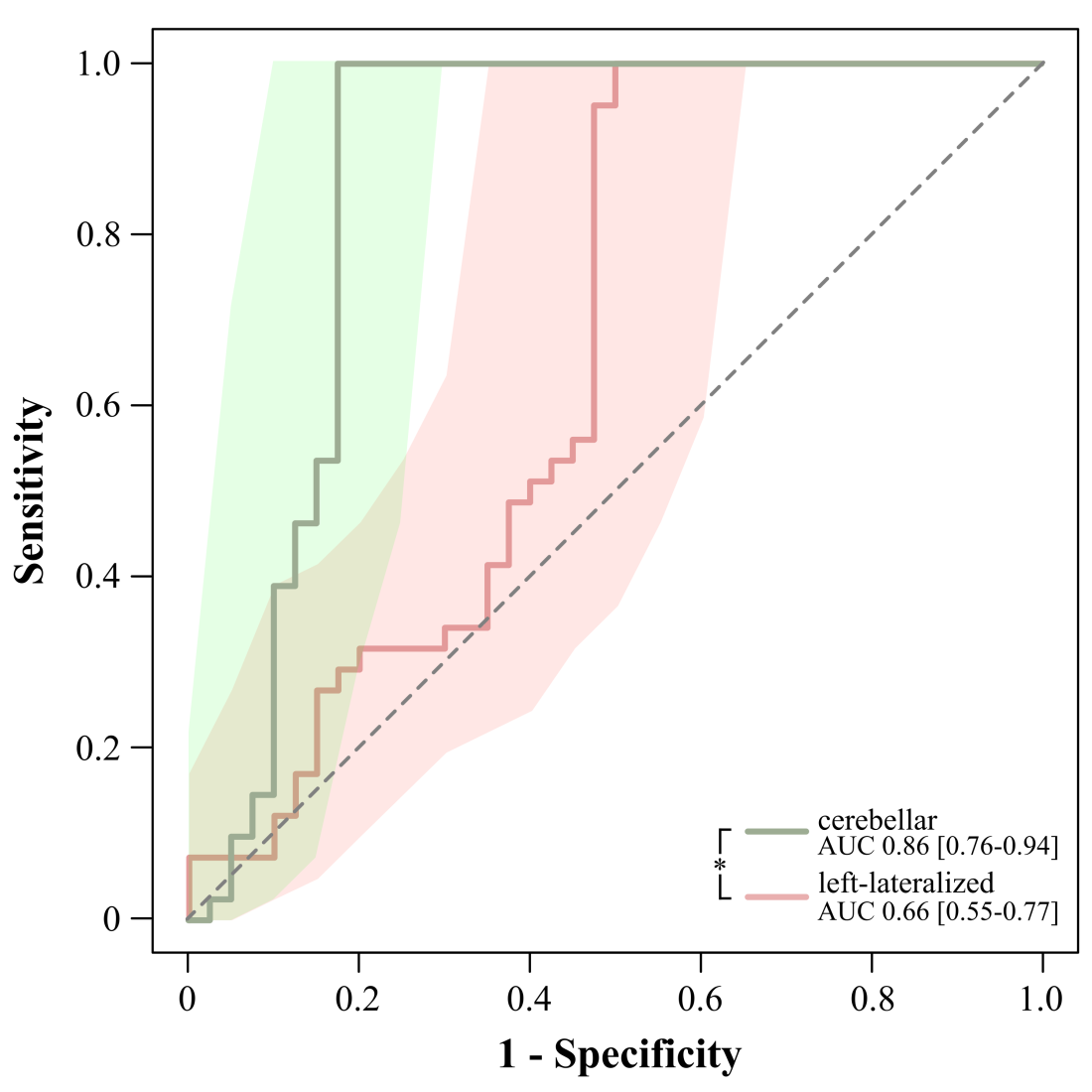 Comparison of the characteristics between the study and replication cohortp-valueAge0.341 a)Sex0.730  b)Disease duration<0.001  a)EDSS change0.431  c)Follow-up0.287 a)GM volume change0.527  a)WM volume change0.469  a)T2 Lesion volume change0.158  c)Cluster NoP-maxSize (mm2)Size (mm2)Tal XTal YTal ZAnatomical locationBihemispheric lesion pattern RHBihemispheric lesion pattern RHBihemispheric lesion pattern RHBihemispheric lesion pattern RHBihemispheric lesion pattern RHBihemispheric lesion pattern RHBihemispheric lesion pattern RHBihemispheric lesion pattern RH120.0001   0.0009  45.40        0.50    13.4 22.8    13.4 22.8    -52.3   43.2  40.2   -10.7    precuneuslateral orbitofrontalBihemispheric lesion pattern LHBihemispheric lesion pattern LHBihemispheric lesion pattern LHBihemispheric lesion pattern LHBihemispheric lesion pattern LHBihemispheric lesion pattern LHBihemispheric lesion pattern LHBihemispheric lesion pattern LH12 0.0008    0.000977.06         0.73  77.06         0.73  -7.1   41.2  55.8  41.0   -12.8     -7.8   medial orbitofrontalpars orbitalis Left-lateralized lesion pattern RHLeft-lateralized lesion pattern RHLeft-lateralized lesion pattern RHLeft-lateralized lesion pattern RHLeft-lateralized lesion pattern RHLeft-lateralized lesion pattern RHLeft-lateralized lesion pattern RHLeft-lateralized lesion pattern RH120.0003 0.0006 16.48         7.90     16.48         7.90     39.3  4.7  -37.0-71.9    -22.5     4.8   fusiform lingualLeft-lateralized lesion pattern LHLeft-lateralized lesion pattern LHLeft-lateralized lesion pattern LHLeft-lateralized lesion pattern LHLeft-lateralized lesion pattern LHLeft-lateralized lesion pattern LHLeft-lateralized lesion pattern LHLeft-lateralized lesion pattern LH120.0001 0.0001 34.35   41.72   34.35   41.72   -18.1   -30.3  44.6   -42.0   34.8   51.9   superior frontal superior parietalCerebellar lesion pattern RHCerebellar lesion pattern RHCerebellar lesion pattern RHCerebellar lesion pattern RHCerebellar lesion pattern RHCerebellar lesion pattern RHCerebellar lesion pattern RHCerebellar lesion pattern RH12345       60.00010.00020.00030.00070.00080.000859.02   23.9513.03        1.29       1.02     0.9859.02   23.9513.03        1.29       1.02     0.9834.3  11.0     6.641.1     6.7 39.8-73.6  -86.0  23.9   -76.4-68.0-36.5 21.936.6     -23.2  -13.933.7 -22.2  inferior parietalsuperior parietalmedial orbitofrontallateral occipitalprecuneusfusiform            Cerebellar lesion pattern LH	            Cerebellar lesion pattern LH	            Cerebellar lesion pattern LH	            Cerebellar lesion pattern LH	            Cerebellar lesion pattern LH	            Cerebellar lesion pattern LH	            Cerebellar lesion pattern LH	            Cerebellar lesion pattern LH	12345670.00010.00010.00010.00020.00020.00040.000748.8438.65 81.6418.0130.0716.20     5.48                      48.8438.65 81.6418.0130.0716.20     5.48                      -44.7-47.3 -53.3  -7.8-64.0-19.0-41.0                    -0.2 -27.0-35.2-89.1-20.6-72.845.9       12.432.6   1.230.0   1.526.2   -7.3precentralsupramarginalbanksstssuperior parietalsuperior temporalprecuneuspars orbitalisWM lesion distribution patternWM lesion distribution patternWM lesion distribution patternWM lesion distribution patternWM lesion distribution patternCerebellar pattern (study cohort)Cerebellar pattern (replication cohort)Left- lateralized (study cohort)Left- lateralized (replication cohort)Bihemispheric (study cohort)SpecificitySensitivityAccuracyConfidence IntervalAUC57%59%64%0.52 - 0.76 0.64854%56%62%0.50 - 0.740.62952%51%56%0.44 - 0.680.56453%51%54%0.42 - 0.660.54356%58%64%0.52 - 0.760.643Cortical atrophy patternCortical atrophy patternCortical atrophy patternCortical atrophy patternCortical atrophy patternCerebellar pattern (study cohort)Cerebellar pattern (replication cohort)Left- lateralized (study cohort)Left- lateralized (replication cohort)Bihemispheric (study cohort)SpecificitySensitivityAccuracyConfidence IntervalAUC54%53%56%0.44 - 0.680.56851%54%54%0.43 - 0.66 0.54948%49%51%0.40 - 0.630.51449%52%52%0.41 - 0.620.52351%49%52%0.40 - 0.640.523Co-varying patterns of WM lesions and cortical atrophyCo-varying patterns of WM lesions and cortical atrophyCo-varying patterns of WM lesions and cortical atrophyCo-varying patterns of WM lesions and cortical atrophyCo-varying patterns of WM lesions and cortical atrophyCerebellar pattern (study cohort)Cerebellar pattern (replication cohort)Left- lateralized (study cohort)Left- lateralized (replication cohort)Bihemispheric (study cohort)SpecificitySensitivityAccuracyConfidence IntervalAUC79%81%82%0.73 - 0.910.82483%88%86%0.76 - 0.940.86363%59%64%0.52 - 0.750.64361%63%66%0.55 - 0.770.66262%59%66%0.54 - 0.770.665Co-varying patterns of WM lesions and cortical atrophyCo-varying patterns of WM lesions and cortical atrophyCo-varying patterns of WM lesions and cortical atrophyCo-varying patterns of WM lesions and cortical atrophyCo-varying patterns of WM lesions and cortical atrophyCerebellar pattern (study cohort)Cerebellar pattern (replication cohort)Left- lateralized (study cohort)Left- lateralized (replication cohort)Bihemispheric (study cohort)SpecificitySensitivityAccuracyExplained variance80%92%88%82%81%92%89%84%60%66%64%60%63%59%66%62%71%80%75%72%